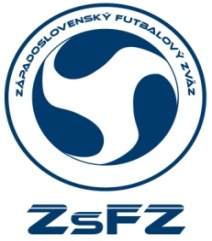 ZÁPADOSLOVENSKÝ FUTBALOVÝ ZVÄZWEST SLOVAK FOOTBALL ASSOCIATION94901 NITRA, RÁZUSOVA 23IČO: 17321794,tel.: 037/6523402, fax: 037/6554816, e-mail: zsfz@nextra.skPROGRAM  27.4.2018 (sobota):do 09:00 hod.  zraz na štadióne Vion Zlaté Moravce10:00      Tréning 11:45      Obed 15:00      Tréning17:00	     Sledovanie zápasu: ViOn- Sp. Trnava18:45	    Regenerácia19:30	    Večera20:30	    Meeting                                                             22:00     Večierka                                                                        28.4.2016 (nedeľa) 08:00	    Raňajky10:00	    Tréning11:30	    Regenerácia12:30     Obed15:30	    Odchod do Senca17.00	    Príchod do Senca18.30	    Večera22.00	    Večierka29.4. 2018 (pondelok)11:45          SsFZ    -   ZsFZ        ihrisko Pezinok.30.4.2018 (utorok)11:45         VsFZ   -   ZsFZ         ihrisko Slovenský Grob1.5.2018   (streda) 11:15         ZsFZ – BFZ            ihrisko NTC Senec12:40       Vyhodnotenie turnaja a odovzdávanie ciendo 14.30     Ukončenie akcie v Senci  Vypracoval Jozef JakušHráči:FIALA AdamFC NitraMASÁR MarcelAS TrenčínBAČA MarkoFK Slovan LeviceČULEN TobiasAS TrenčínURBAN AdrianFK Slovan LeviceANGYAL BotondFK DAC D.StredaBLAŠKO NorbertFC Spartak TrnavaSÓS AlexFK DAC D.StredaGRÚBER VincentFC Spartak TrnavaKNESZ DanielFK DAC D.StredaFANČOVIČ DušanFK Lokom.TrnavaKASZA MilanFK SenicaLOKŠÍK OliverAS TrenčínŠOÓŠ MartinFK Tem.PartizánskeMURKO JakubAS TrenčínKŇAZE AdamFC Baník PrievidzaMIKULAJ LukášAS TrenčínLACKO PatrikMŠK PúchovPÁVEK HugoAS TrenčínVANEK DenisMŠK SkalicaNÁHRADNÍCI:DULAY PatrikFC NitraHRIVŇÁK PatrikFK Lok.TrnavaHÁJOVSKÝ TadeášPREKOP DanielAS TrenčínAS TrenčínORŠULA JonášHODÚR TimotejFC Baník PrievidzaŠKF Sered‘RAVAS TomášMFK SkalicaMÁLEK PeterFC Baník PrievidzaPANÁČEK TimotejMŠK PúchovMAŽÁR AlexFC Baník PrievidzaKOMORA JakubFC NitraDOMÉNY MátéFK DAC D.StredaHODÚR SamuelFC NitraMÉSZÁROS ErikFK DAC D.StredaRealizačný team:Hlavný vedúci:          Jozef Jakuš                                          Tech. vedúci:        Ján PISÁR          Tréner:                       Igor KISS                                            Zdravotník:           Jozef JURENA                      Tréner:                       Milan SPURNÝ                                                     Nominovaní hráči a realizačný tím sa dostavia dňa 27.4. 2019 (sobotu) do 09:00 hod. do areálu futbalového štadióna ViOn v Zlatých Moravciach. Ukončenie je naplánované dňa 1.5.2019 (streda) cca do 14:30 hod v Senci.Priniesť si treba: 2x futbalová obuv, chrániče, šľapky, ponožky , prezuvky, hygienické potreby, plavky,  brankári kompletnú výstroj, teplákovú súpravu, tréningovú výstroj modrú a červenú.Nutné je priniesť si preukaz poistenca !!!TÁTO NOMINAČNÁ LISTINA SLÚŽI AKO OSPRAVEDLNENIE DO ŠKOLY!!!Prípadné ospravedlnenie nahláste hlavnému trénerovi na t.č. 0907 492 696, alebo vedúcemu mužstva 0911 352 340.Za dovoz a odvoz nominovaných hráčov je zodpovedný FK za spolupráce rodičov. Cestovné bude preplatené podľa platných smerníc ZsFZ.Jozef JAKUŠ                                                                                                                         Ivan HÁDEKRTM                                                                                                                                      vedúci sekretárRealizačný team:Hlavný vedúci:          Jozef Jakuš                                          Tech. vedúci:        Ján PISÁR          Tréner:                       Igor KISS                                            Zdravotník:           Jozef JURENA                      Tréner:                       Milan SPURNÝ                                                     Nominovaní hráči a realizačný tím sa dostavia dňa 27.4. 2019 (sobotu) do 09:00 hod. do areálu futbalového štadióna ViOn v Zlatých Moravciach. Ukončenie je naplánované dňa 1.5.2019 (streda) cca do 14:30 hod v Senci.Priniesť si treba: 2x futbalová obuv, chrániče, šľapky, ponožky , prezuvky, hygienické potreby, plavky,  brankári kompletnú výstroj, teplákovú súpravu, tréningovú výstroj modrú a červenú.Nutné je priniesť si preukaz poistenca !!!TÁTO NOMINAČNÁ LISTINA SLÚŽI AKO OSPRAVEDLNENIE DO ŠKOLY!!!Prípadné ospravedlnenie nahláste hlavnému trénerovi na t.č. 0907 492 696, alebo vedúcemu mužstva 0911 352 340.Za dovoz a odvoz nominovaných hráčov je zodpovedný FK za spolupráce rodičov. Cestovné bude preplatené podľa platných smerníc ZsFZ.Jozef JAKUŠ                                                                                                                         Ivan HÁDEKRTM                                                                                                                                      vedúci sekretárRealizačný team:Hlavný vedúci:          Jozef Jakuš                                          Tech. vedúci:        Ján PISÁR          Tréner:                       Igor KISS                                            Zdravotník:           Jozef JURENA                      Tréner:                       Milan SPURNÝ                                                     Nominovaní hráči a realizačný tím sa dostavia dňa 27.4. 2019 (sobotu) do 09:00 hod. do areálu futbalového štadióna ViOn v Zlatých Moravciach. Ukončenie je naplánované dňa 1.5.2019 (streda) cca do 14:30 hod v Senci.Priniesť si treba: 2x futbalová obuv, chrániče, šľapky, ponožky , prezuvky, hygienické potreby, plavky,  brankári kompletnú výstroj, teplákovú súpravu, tréningovú výstroj modrú a červenú.Nutné je priniesť si preukaz poistenca !!!TÁTO NOMINAČNÁ LISTINA SLÚŽI AKO OSPRAVEDLNENIE DO ŠKOLY!!!Prípadné ospravedlnenie nahláste hlavnému trénerovi na t.č. 0907 492 696, alebo vedúcemu mužstva 0911 352 340.Za dovoz a odvoz nominovaných hráčov je zodpovedný FK za spolupráce rodičov. Cestovné bude preplatené podľa platných smerníc ZsFZ.Jozef JAKUŠ                                                                                                                         Ivan HÁDEKRTM                                                                                                                                      vedúci sekretárRealizačný team:Hlavný vedúci:          Jozef Jakuš                                          Tech. vedúci:        Ján PISÁR          Tréner:                       Igor KISS                                            Zdravotník:           Jozef JURENA                      Tréner:                       Milan SPURNÝ                                                     Nominovaní hráči a realizačný tím sa dostavia dňa 27.4. 2019 (sobotu) do 09:00 hod. do areálu futbalového štadióna ViOn v Zlatých Moravciach. Ukončenie je naplánované dňa 1.5.2019 (streda) cca do 14:30 hod v Senci.Priniesť si treba: 2x futbalová obuv, chrániče, šľapky, ponožky , prezuvky, hygienické potreby, plavky,  brankári kompletnú výstroj, teplákovú súpravu, tréningovú výstroj modrú a červenú.Nutné je priniesť si preukaz poistenca !!!TÁTO NOMINAČNÁ LISTINA SLÚŽI AKO OSPRAVEDLNENIE DO ŠKOLY!!!Prípadné ospravedlnenie nahláste hlavnému trénerovi na t.č. 0907 492 696, alebo vedúcemu mužstva 0911 352 340.Za dovoz a odvoz nominovaných hráčov je zodpovedný FK za spolupráce rodičov. Cestovné bude preplatené podľa platných smerníc ZsFZ.Jozef JAKUŠ                                                                                                                         Ivan HÁDEKRTM                                                                                                                                      vedúci sekretár